БІЛОЦЕРКІВСЬКА МІСЬКА РАДАКИЇВСЬКОЇ ОБЛАСТІР І Ш Е Н Н Явід 25 травня  2017 року                                                                      № 922-32-VIIПро розгляд клопотання фізичної особи Швеця Олександра Олеговича щодо виділення земельної  ділянки та надання дозволу  на розроблення проекту землеустрою щодо відведення земельної ділянки для  будівництва і обслуговування житлового будинку, господарських будівель і спорудРозглянувши заяву фізичної особи Швеця Олександра Олеговича, протокол постійної комісії з питань  земельних відносин та земельного кадастру, планування території, будівництва, архітектури, охорони пам’яток, історичного середовища та благоустрою від 13 квітня 2017 року № 83 та на виконання рішення Білоцерківського міськрайонного суду Київської області по справі №357/10460/16-а  2-а/357/478/16 за адміністративним позовом фізичної особи Швеця О.О. до Білоцерківської міської ради про зобов’язання суб’єкта владних повноважень вчинити певні дії, відповідно до ст. 12, 118, 121, 122, 123 Земельного кодексу України, п.34 ч.1 ст. 26 Закону України «Про місцеве самоврядування в Україні» міська рада вирішила:.Відмовити в наданні дозволу на розроблення проекту землеустрою щодо відведення земельної ділянки фізичній особі Швецю Олександру Олеговичу для будівництва і обслуговування житлового будинку, господарських будівель і споруд, орієнтовною площею 0,1000 га, за рахунок земель населеного пункту м. Біла Церква, відповідно до ст. 118 Земельного кодексу України та наданням неповного пакету документів.  2. Контроль за виконанням цього рішення покласти на постійну комісію з питань  земельних відносин та земельного кадастру, планування території, будівництва, архітектури, охорони пам’яток, історичного середовища та благоустрою.Міський голова	                   Г.А. Дикий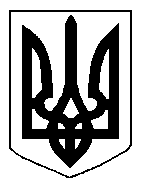 